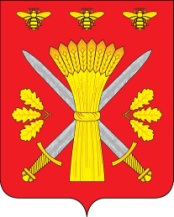 РОССИЙСКАЯ ФЕДЕРАЦИЯОРЛОВСКАЯ ОБЛАСТЬТРОСНЯНСКИЙ РАЙОННЫЙ СОВЕТ НАРОДНЫХ ДЕПУТАТОВПОСТАНОВЛЕНИЕот  26 ноября  2020 года                                                             №290                      с.Тросна                                            Принято на тридцать девятом заседании                                                               районного Совета   народных                                     депутатов  пятого созыва. Троснянский районный Совет народных депутатов ПОСТАНОВЛЯЕТ:1. Утвердить Порядок проведения дистанционных заседаний Троснянского районного Совета народных депутатов в режиме видеоконференции согласно приложению к настоящему постановлению.3. Настоящее постановление вступает в силу со дня его принятия.Председатель                                                                              В.И.МироновТроснянского районного Совета                                                        народных депутатов                                                       Приложение к постановлению РСНД№___ от _____________ 2020 г.ПОРЯДОК проведения дистанционных заседаний Троснянского районного Совета народных депутатов  в режиме видеоконференции Настоящим Порядком проведения дистанционных заседаний Троснянского районного Совета народных депутатов в режиме видеоконференции (далее – Порядок) определяются особенности и процедура проведения указанных заседаний в случаях, установленных Регламентом Совета народных депутатов.2.Доведение до сведения депутатов Троснянского районного Совета народных депутатов (далее – Совет) решения Председателя Троснянского районного Совета народных депутатов  о проведении дистанционного заседания Совета в режиме видеоконференции осуществляется не позднее, чем за пять дней (в случае внеочередного заседания – не позднее, чем за один рабочий день) до заседания Совета  главным специалистом районного Совета.3. Подготовка повестки дня дистанционных заседаний Совета в режиме видеоконференции осуществляется в порядке, установленном Регламентом с учетом особенностей, установленных настоящим пунктом.В проект повестки дня дистанционных заседаний Совета в режиме видеоконференции не могут быть включены вопросы, требующие проведения тайного голосования.4. Рассмотрение вопросов, включенных в повестку дня дистанционных заседаний Совета в режиме видеоконференции, и принятие по ним решений осуществляется в порядке, установленном Регламентом.5. Обеспечение посредством направления по электронной почте депутатов Совета соответствующими материалами дистанционного заседания Совета в режиме видеоконференции осуществляется главным специалистом районного Совета,  не позднее, чем за три дня (в случае внеочередного заседания – не позднее, чем за один рабочий день) до заседания Совета.6. Иные вопросы, касающиеся порядка проведения дистанционных заседаний Совета, в режиме видеоконференции, не урегулированные настоящим Порядком, определяются в соответствии с Регламентом.О Порядке проведения дистанционных заседаний Троснянского районного Совета народных депутатов в режиме видеоконференции